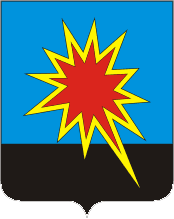 КЕМЕРОВСКАЯ ОБЛАСТЬКАЛТАНСКИЙ ГОРОДСКОЙ ОКРУГАДМИНИСТРАЦИЯ КАЛТАНСКОГО ГОРОДСКОГО ОКРУГАРАСПОРЯЖЕНИЕОт 28.02.2019 г.     № 331-р   О внесении изменений в распоряжение администрации Калтанского городского округа от 29.12.2017г.  № 2386-р «Об утверждении Положения о порядке расходования субвенций из федерального бюджета на осуществление полномочий по первичному воинскому учету на территории Калтанского городского округа»         В связи с протестом прокуратуры г. Осинники от 19.02.2019 № 7-1-2019 внести в распоряжение администрации Калтанского городского округа от 29.12.2017г.  № 2386-р «Об утверждении Положения о порядке расходования субвенций из федерального бюджета на осуществление полномочий по первичному воинскому учету на территории Калтанского городского округа» следующие изменения:Раздел 3 Положения о порядке расходования субвенций из федерального бюджета на осуществление полномочий по первичному воинскому учету на территории Калтанского городского округа дополнить пунктом 3.3. следующего содержания: «3.3. Сумма затрат на аренду помещения определяется исходя из нормы обеспечения военно-учетного работника служебным помещением с учетом размещения и создания необходимых условий для работы по осуществлению первичного учета, приема посетителей. Для работы военно-учетного работника выделяются рабочий кабинет площадью до 10 кв.м., либо рабочее место в общем помещении той же площадью.3.3.1.  Сумма затрат на услуги связи определяется нормой обеспечения военно-учетного работника средствами связи и автоматизации, с учетом гарантированности и непрерывности управления в период мобилизации, а также решения задач повседневной деятельности. На одного освобожденного работника определена как среднемесячная абонентская плата + услуги междугородней связи.3.3.2.   Сумма затрат на транспортные услуги на одного военно-учетного работника определяется с учетом требования Положения о воинском учете о предоставлении сведений в отдел (муниципальный) военного комиссариата Кемеровской области не менее 4-х раз в месяц, а также решения задач повседневной деятельности, с учетом особенности месторасположения территории городского округа, связанной  со значительной удаленностью ее части от города, исходя из стоимости поездки  и обратно с учетом среднемесячного количества поездок.	3.3.4.  Сумма затрат на расходные материалы (канцтовары, почтовые отправления, заправки картриджей и т.д.) на одного военно-учетного работника определяется потребностью выполнения функциональных обязанностей:	3.3.5  Сумма затрат на обеспечение мебелью и инвентарем на одного  военно-учетного работника при организации рабочего места определяется исходя из норм эксплуатации.3.3.6.  Сумма затрат на оплату коммунальных услуг определяется площадью помещения и установленными тарифами.2. Отделу организационной и кадровой работы (Т.А. Верещагина) обеспечить размещение настоящего распоряжения на официальном сайте администрации Калтанского городского округа.3. Настоящее распоряжение вступает в силу с момента подписания.4. Контроль за исполнением настоящего распоряжения возложить на заместителя главы Калтанского городского округа по работе с правоохранительными органами и военно-мобилизационной подготовке В.В. МайерГлава Калтанскогогородского округа							И.Ф. Голдинов